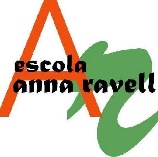 El dossierDelsTransports elèctricsJaskaran Singh i Aldwin Quijano3 Eso ATecnologiaSergio NavarroEl Automòbil Híbrid·Què és un automòbil híbrid?Un automòbil o vehicle híbrid  és un motor que funciona amb més d'una font d'energia. Combina un motor de combustió interna amb el tracció elèctrica.El motor de combustió, en aquest cas de les cotxes, és generalment de benzina per ser més lleugers  i més senzills.El vehicle o baixes velocitats  es mou amb electritat emmagatzemada a les bateries, i quan es necessita més potència, s’acciona el motor convencional.·Honda cívic Híbrid: 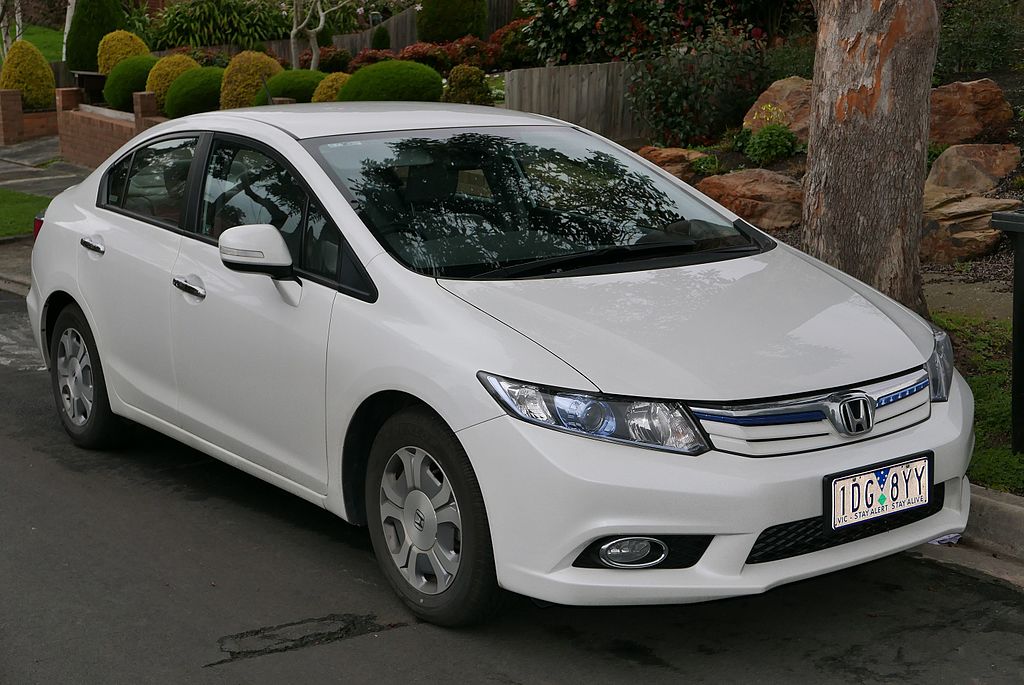 